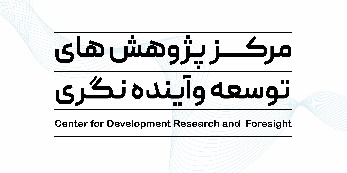 فرم ارزیابیِ تالیفِ کتابتاریخ ارسال به داوری: فرم ارزیابیِ تالیفِ کتابتاريخ دریافت داوری: فرم ارزیابیِ تالیفِ کتابپيوست:              عنوان اثر: مقدمه ای بر صندوق‏های ثروت حاکمیتی با نگاهی به  صندوق توسعه ملی ایرانمؤلف/مولفان:                                      عنوان اثر: مقدمه ای بر صندوق‏های ثروت حاکمیتی با نگاهی به  صندوق توسعه ملی ایرانمؤلف/مولفان:                                      عنوان اثر: مقدمه ای بر صندوق‏های ثروت حاکمیتی با نگاهی به  صندوق توسعه ملی ایرانمؤلف/مولفان:                                      محورهای ارزیابیمحورهای ارزیابیمحورهای ارزیابیلطفا با عنایت به جدول کمی ارزیابیِ تالیف،  ایرادت تحلیلی و پیشنهادات خود را در قالب بندهای زیر اعلام نمایید.لطفا با عنایت به جدول کمی ارزیابیِ تالیف،  ایرادت تحلیلی و پیشنهادات خود را در قالب بندهای زیر اعلام نمایید.لطفا با عنایت به جدول کمی ارزیابیِ تالیف،  ایرادت تحلیلی و پیشنهادات خود را در قالب بندهای زیر اعلام نمایید.ایرادات و پیشنهادات:ضرورت و کاربردی بودن تالیف کتاب با توجه به منابع کتبی موجود....میران تسلط مولف/مولفان بر موضوع کتاب....میزان تناسب کتاب با اهداف و نیازهای سازمان برنامه و بودجه و مرکز....میزان قدرت مولف/مولفان در پردازش داده ها و تحلیل منطقی و رویکرد انتقادی....هدفمند بودن تالیف و رعایت اهداف در طول فرآیند تالیف کتاب....نو و منحصر به فرد بودن مطالب کتاب....جامعیت و کفایت مباحث مطرح شده در کتاب ....جدید و تازه بودن منابع بکار گرفته شده در کتاب....ارتباط بین عناوین بندها و فصول و مطالب عنوان شده و کافی بودن بحث های ارائه شده....انسجام مطالب و نظم منطقی بین فصول و بندهای کتاب....میزان شیوایی و روانی متن نگارشی کتاب و سازگاری با اصول نوشتاری و موازین ادبی ....تناسب عنوان کتاب با محتوای کتاب....تناسب تعداد صفحات در نظر گرفته شده برای فصول و حجم کل کتاب....میزان استفاده از پاورقی ها، پی نوشت ها و پیوست ها، نمودار، جداول و شکل ها در تحلیل مطالب (متناسب با نیاز) و تمثیل و تشبیه برای روشن شدن مطالب....سایر موارددر زمینه محتوایی....در زمینه ساختاری....در زمینه نگارشی....ایرادات و پیشنهادات:ضرورت و کاربردی بودن تالیف کتاب با توجه به منابع کتبی موجود....میران تسلط مولف/مولفان بر موضوع کتاب....میزان تناسب کتاب با اهداف و نیازهای سازمان برنامه و بودجه و مرکز....میزان قدرت مولف/مولفان در پردازش داده ها و تحلیل منطقی و رویکرد انتقادی....هدفمند بودن تالیف و رعایت اهداف در طول فرآیند تالیف کتاب....نو و منحصر به فرد بودن مطالب کتاب....جامعیت و کفایت مباحث مطرح شده در کتاب ....جدید و تازه بودن منابع بکار گرفته شده در کتاب....ارتباط بین عناوین بندها و فصول و مطالب عنوان شده و کافی بودن بحث های ارائه شده....انسجام مطالب و نظم منطقی بین فصول و بندهای کتاب....میزان شیوایی و روانی متن نگارشی کتاب و سازگاری با اصول نوشتاری و موازین ادبی ....تناسب عنوان کتاب با محتوای کتاب....تناسب تعداد صفحات در نظر گرفته شده برای فصول و حجم کل کتاب....میزان استفاده از پاورقی ها، پی نوشت ها و پیوست ها، نمودار، جداول و شکل ها در تحلیل مطالب (متناسب با نیاز) و تمثیل و تشبیه برای روشن شدن مطالب....سایر موارددر زمینه محتوایی....در زمینه ساختاری....در زمینه نگارشی....ایرادات و پیشنهادات:ضرورت و کاربردی بودن تالیف کتاب با توجه به منابع کتبی موجود....میران تسلط مولف/مولفان بر موضوع کتاب....میزان تناسب کتاب با اهداف و نیازهای سازمان برنامه و بودجه و مرکز....میزان قدرت مولف/مولفان در پردازش داده ها و تحلیل منطقی و رویکرد انتقادی....هدفمند بودن تالیف و رعایت اهداف در طول فرآیند تالیف کتاب....نو و منحصر به فرد بودن مطالب کتاب....جامعیت و کفایت مباحث مطرح شده در کتاب ....جدید و تازه بودن منابع بکار گرفته شده در کتاب....ارتباط بین عناوین بندها و فصول و مطالب عنوان شده و کافی بودن بحث های ارائه شده....انسجام مطالب و نظم منطقی بین فصول و بندهای کتاب....میزان شیوایی و روانی متن نگارشی کتاب و سازگاری با اصول نوشتاری و موازین ادبی ....تناسب عنوان کتاب با محتوای کتاب....تناسب تعداد صفحات در نظر گرفته شده برای فصول و حجم کل کتاب....میزان استفاده از پاورقی ها، پی نوشت ها و پیوست ها، نمودار، جداول و شکل ها در تحلیل مطالب (متناسب با نیاز) و تمثیل و تشبیه برای روشن شدن مطالب....سایر موارددر زمینه محتوایی....در زمینه ساختاری....در زمینه نگارشی....ارزیابی نهايي:   □ با امتیاز  ..... مورد تایید است.      □ نیاز به ویرایش جزئی دارد.        □ نیاز به ویرایش اساسی دارد.       □ مورد تایید نیست.ارزیابی نهايي:   □ با امتیاز  ..... مورد تایید است.      □ نیاز به ویرایش جزئی دارد.        □ نیاز به ویرایش اساسی دارد.       □ مورد تایید نیست.ارزیابی نهايي:   □ با امتیاز  ..... مورد تایید است.      □ نیاز به ویرایش جزئی دارد.        □ نیاز به ویرایش اساسی دارد.       □ مورد تایید نیست.جهت درج در بانک اطلاعات پژوهشی مرکز، لطفاً اطلاعات خود را ثبت نماییدجهت درج در بانک اطلاعات پژوهشی مرکز، لطفاً اطلاعات خود را ثبت نماییدجهت درج در بانک اطلاعات پژوهشی مرکز، لطفاً اطلاعات خود را ثبت نماییدنام و نام خانوادگی داور:                                                 مدرك تحصيلي:                                نام دانشگاه / دانشكده:                                                   مرتبه علمي:حوزه تخصصي:آدرس: کد ملی:                                           شماره تلفن:                                                  ايميل: حساب بانکی:                                       نام بانک                          شماره‌شبا                                                                        تاریخ / امضاء:نام و نام خانوادگی داور:                                                 مدرك تحصيلي:                                نام دانشگاه / دانشكده:                                                   مرتبه علمي:حوزه تخصصي:آدرس: کد ملی:                                           شماره تلفن:                                                  ايميل: حساب بانکی:                                       نام بانک                          شماره‌شبا                                                                        تاریخ / امضاء:نام و نام خانوادگی داور:                                                 مدرك تحصيلي:                                نام دانشگاه / دانشكده:                                                   مرتبه علمي:حوزه تخصصي:آدرس: کد ملی:                                           شماره تلفن:                                                  ايميل: حساب بانکی:                                       نام بانک                          شماره‌شبا                                                                        تاریخ / امضاء: